Health Announcements K-5 2019April – Dental Health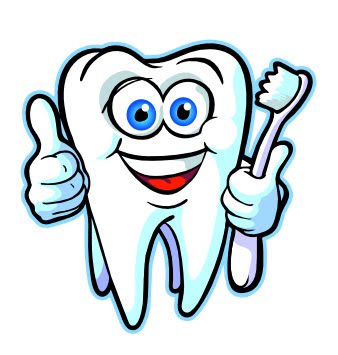 Take care of your teeth.  Make sure you brush and floss your teeth twice a day, eat lots of healthy foods and visit a dentist at least once a year.Every night, brush your teeth, read a favorite book (or two!) and go to bed at the same time each night.  To help you remember, think of the 3 B’s - Brush, Book, Bed!Did you know an elephant's tooth can weigh up to 3 kilograms? That's heavier than a big jug of milk!  If your teeth were that big, it would take a lot of toothpaste to brush them!  Make sure you brush your teeth at least twice a day, in the morning and before bed.Interesting fact - even though snails are very small, they have thousands of tiny teeth all lined up in rows. That’s a lot of teeth take care of!  Be thankful you are not a snail and that it is easy to brush your teeth twice a day.This month we remember how it is important to take care of our teeth and visit a dentist at least once a year. Q: What did the vampire say after the dentist finished checking his teeth? A: Fang you very much! Remember to see your dentist at least once a year.